HRA Corporate Risk Register Overview – September 2016Trend analysisKey:Removed risks:Closed risks: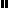 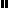 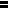 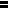 